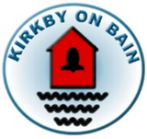 Art and DT Split Curriculum (AccessArt/DT Association)Art and DT Split Curriculum (AccessArt/DT Association)Art and DT Split Curriculum (AccessArt/DT Association)Art and DT Split Curriculum (AccessArt/DT Association)Art Coverage Key: 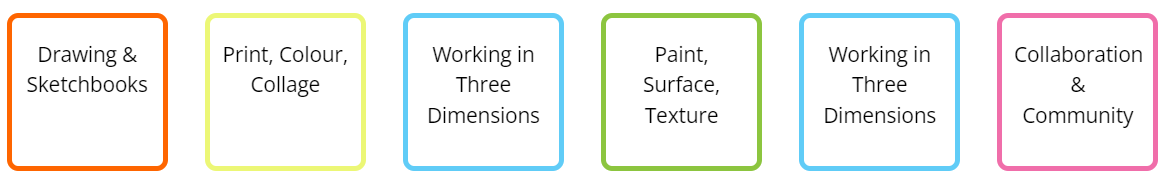 Art Coverage Key: Art Coverage Key: Art Coverage Key: Year 1Autumn TermAutumn TermSpring TermSpring TermSpring TermSummer TermSummer Term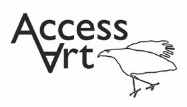 Where there are two units the same colour, one can be covered as an immersive art day/condensed project and the other as a longer unit of work. Skills should be covered but can be linked to different subject matter.At least three different coloured units should be covered during the year.SpiralsUsing drawing, collage and mark-making to explore spirals. Introducing sketchbooks.Simple PrintmakingExplore simple ways to make a print. Use line, shape, colour and texture to explore pattern, sequencing and symmetry. Playful MakingExploring materials and intention through a playful approachExploring WatercolourExploring watercolour and discovering we can use accidental marks to help us make art.Making BirdsSculptural project beginning with making drawings from observation, exploring media, and transforming the drawings from 2d to 3d to make a bird.Inspired by Flora & FaunaExplore how artists make art inspired by flora and fauna. Make collages of MiniBeasts and display as a shared artwork.SpiralsUsing drawing, collage and mark-making to explore spirals. Introducing sketchbooks.Simple PrintmakingExplore simple ways to make a print. Use line, shape, colour and texture to explore pattern, sequencing and symmetry. Playful MakingExploring materials and intention through a playful approachExploring WatercolourExploring watercolour and discovering we can use accidental marks to help us make art.Making BirdsSculptural project beginning with making drawings from observation, exploring media, and transforming the drawings from 2d to 3d to make a bird.Inspired by Flora & FaunaExplore how artists make art inspired by flora and fauna. Make collages of MiniBeasts and display as a shared artwork.SpiralsUsing drawing, collage and mark-making to explore spirals. Introducing sketchbooks.Simple PrintmakingExplore simple ways to make a print. Use line, shape, colour and texture to explore pattern, sequencing and symmetry. Playful MakingExploring materials and intention through a playful approachExploring WatercolourExploring watercolour and discovering we can use accidental marks to help us make art.Making BirdsSculptural project beginning with making drawings from observation, exploring media, and transforming the drawings from 2d to 3d to make a bird.Inspired by Flora & FaunaExplore how artists make art inspired by flora and fauna. Make collages of MiniBeasts and display as a shared artwork.SpiralsUsing drawing, collage and mark-making to explore spirals. Introducing sketchbooks.Simple PrintmakingExplore simple ways to make a print. Use line, shape, colour and texture to explore pattern, sequencing and symmetry. Playful MakingExploring materials and intention through a playful approachExploring WatercolourExploring watercolour and discovering we can use accidental marks to help us make art.Making BirdsSculptural project beginning with making drawings from observation, exploring media, and transforming the drawings from 2d to 3d to make a bird.Inspired by Flora & FaunaExplore how artists make art inspired by flora and fauna. Make collages of MiniBeasts and display as a shared artwork.SpiralsUsing drawing, collage and mark-making to explore spirals. Introducing sketchbooks.Simple PrintmakingExplore simple ways to make a print. Use line, shape, colour and texture to explore pattern, sequencing and symmetry. Playful MakingExploring materials and intention through a playful approachExploring WatercolourExploring watercolour and discovering we can use accidental marks to help us make art.Making BirdsSculptural project beginning with making drawings from observation, exploring media, and transforming the drawings from 2d to 3d to make a bird.Inspired by Flora & FaunaExplore how artists make art inspired by flora and fauna. Make collages of MiniBeasts and display as a shared artwork.SpiralsUsing drawing, collage and mark-making to explore spirals. Introducing sketchbooks.Simple PrintmakingExplore simple ways to make a print. Use line, shape, colour and texture to explore pattern, sequencing and symmetry. Playful MakingExploring materials and intention through a playful approachExploring WatercolourExploring watercolour and discovering we can use accidental marks to help us make art.Making BirdsSculptural project beginning with making drawings from observation, exploring media, and transforming the drawings from 2d to 3d to make a bird.Inspired by Flora & FaunaExplore how artists make art inspired by flora and fauna. Make collages of MiniBeasts and display as a shared artwork.SpiralsUsing drawing, collage and mark-making to explore spirals. Introducing sketchbooks.Simple PrintmakingExplore simple ways to make a print. Use line, shape, colour and texture to explore pattern, sequencing and symmetry. Playful MakingExploring materials and intention through a playful approachExploring WatercolourExploring watercolour and discovering we can use accidental marks to help us make art.Making BirdsSculptural project beginning with making drawings from observation, exploring media, and transforming the drawings from 2d to 3d to make a bird.Inspired by Flora & FaunaExplore how artists make art inspired by flora and fauna. Make collages of MiniBeasts and display as a shared artwork.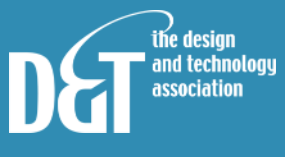 Preparing Fruits and VegetablesTemplates and Joining      Freestanding Structures      Preparing Fruits and VegetablesTemplates and Joining      Freestanding Structures      Preparing Fruits and VegetablesTemplates and Joining      Freestanding Structures      Preparing Fruits and VegetablesTemplates and Joining      Freestanding Structures      Preparing Fruits and VegetablesTemplates and Joining      Freestanding Structures      Preparing Fruits and VegetablesTemplates and Joining      Freestanding Structures      Preparing Fruits and VegetablesTemplates and Joining      Freestanding Structures      Art and DT Split Curriculum (AccessArt/DT Association)Art and DT Split Curriculum (AccessArt/DT Association)Art and DT Split Curriculum (AccessArt/DT Association)Art and DT Split Curriculum (AccessArt/DT Association)Art Coverage Key: Art Coverage Key: Art Coverage Key: Art Coverage Key: Year 2Autumn TermAutumn TermSpring TermSpring TermSpring TermSummer TermSummer TermWhere there are two units the same colour, one can be covered as an immersive art day/condensed project and the other as a longer unit of work. Skills should be covered but can be linked to different subject matter.At least three different coloured units should be covered during the year.Explore & DrawIntroducing the idea that artists can be collectors & explorers as they develop drawing and composition skills. Exploring the World Through Mono PrintUsing a simple mono print technique to develop drawing skills, encourage experimentation and ownership.Expressive PaintingExplore how painters sometimes use paint in an expressive and gestural way. Explore colour mixing and experimental mark making to create abstract still life images.Be An ArchitectExploring architecture and creating architectural models.Stick Transformation ProjectExplore how you can transform a familiar object into new and fun forms.Music & ArtExplore how we can make art inspired by the sounds we hear.Explore & DrawIntroducing the idea that artists can be collectors & explorers as they develop drawing and composition skills. Exploring the World Through Mono PrintUsing a simple mono print technique to develop drawing skills, encourage experimentation and ownership.Expressive PaintingExplore how painters sometimes use paint in an expressive and gestural way. Explore colour mixing and experimental mark making to create abstract still life images.Be An ArchitectExploring architecture and creating architectural models.Stick Transformation ProjectExplore how you can transform a familiar object into new and fun forms.Music & ArtExplore how we can make art inspired by the sounds we hear.Explore & DrawIntroducing the idea that artists can be collectors & explorers as they develop drawing and composition skills. Exploring the World Through Mono PrintUsing a simple mono print technique to develop drawing skills, encourage experimentation and ownership.Expressive PaintingExplore how painters sometimes use paint in an expressive and gestural way. Explore colour mixing and experimental mark making to create abstract still life images.Be An ArchitectExploring architecture and creating architectural models.Stick Transformation ProjectExplore how you can transform a familiar object into new and fun forms.Music & ArtExplore how we can make art inspired by the sounds we hear.Explore & DrawIntroducing the idea that artists can be collectors & explorers as they develop drawing and composition skills. Exploring the World Through Mono PrintUsing a simple mono print technique to develop drawing skills, encourage experimentation and ownership.Expressive PaintingExplore how painters sometimes use paint in an expressive and gestural way. Explore colour mixing and experimental mark making to create abstract still life images.Be An ArchitectExploring architecture and creating architectural models.Stick Transformation ProjectExplore how you can transform a familiar object into new and fun forms.Music & ArtExplore how we can make art inspired by the sounds we hear.Explore & DrawIntroducing the idea that artists can be collectors & explorers as they develop drawing and composition skills. Exploring the World Through Mono PrintUsing a simple mono print technique to develop drawing skills, encourage experimentation and ownership.Expressive PaintingExplore how painters sometimes use paint in an expressive and gestural way. Explore colour mixing and experimental mark making to create abstract still life images.Be An ArchitectExploring architecture and creating architectural models.Stick Transformation ProjectExplore how you can transform a familiar object into new and fun forms.Music & ArtExplore how we can make art inspired by the sounds we hear.Explore & DrawIntroducing the idea that artists can be collectors & explorers as they develop drawing and composition skills. Exploring the World Through Mono PrintUsing a simple mono print technique to develop drawing skills, encourage experimentation and ownership.Expressive PaintingExplore how painters sometimes use paint in an expressive and gestural way. Explore colour mixing and experimental mark making to create abstract still life images.Be An ArchitectExploring architecture and creating architectural models.Stick Transformation ProjectExplore how you can transform a familiar object into new and fun forms.Music & ArtExplore how we can make art inspired by the sounds we hear.Explore & DrawIntroducing the idea that artists can be collectors & explorers as they develop drawing and composition skills. Exploring the World Through Mono PrintUsing a simple mono print technique to develop drawing skills, encourage experimentation and ownership.Expressive PaintingExplore how painters sometimes use paint in an expressive and gestural way. Explore colour mixing and experimental mark making to create abstract still life images.Be An ArchitectExploring architecture and creating architectural models.Stick Transformation ProjectExplore how you can transform a familiar object into new and fun forms.Music & ArtExplore how we can make art inspired by the sounds we hear.Preparing Fruits and VegetablesSliders and LeversWheels and AxlesPreparing Fruits and VegetablesSliders and LeversWheels and AxlesPreparing Fruits and VegetablesSliders and LeversWheels and AxlesPreparing Fruits and VegetablesSliders and LeversWheels and AxlesPreparing Fruits and VegetablesSliders and LeversWheels and AxlesPreparing Fruits and VegetablesSliders and LeversWheels and AxlesPreparing Fruits and VegetablesSliders and LeversWheels and AxlesArt and DT Split Curriculum (AccessArt/DT Association)Art and DT Split Curriculum (AccessArt/DT Association)Art and DT Split Curriculum (AccessArt/DT Association)Art and DT Split Curriculum (AccessArt/DT Association)Art Coverage Key: Art Coverage Key: Art Coverage Key: Art Coverage Key: LKS2Autumn TermAutumn TermSpring TermSpring TermSpring TermSummer TermSummer TermYear 3/4 AGestural Drawing with CharcoalMaking loose, gestural drawings with charcoal, and exploring drama and performance.DT POAP: PneumaticsCloth, Thread, PaintExplore how artists combine media to create work in response to landscape. Use acrylic and thread to make a painted and stitched piece.Cloth, Thread, PaintExplore how artists combine media to create work in response to landscape. Use acrylic and thread to make a painted and stitched piece.DT POAP: Structures: Shell StructuresTelling Stories Through Drawing & MakingExplore how artists are inspired by other art forms – in this case how we make sculpture inspired by literature and film.DT POAP: Levers and LinkagesCould incorporateAccess Art: Making Animated DrawingsExplore how to create simple moving drawings by making paper “puppets” and animate them using tablets.Year 3/4 AGestural Drawing with CharcoalMaking loose, gestural drawings with charcoal, and exploring drama and performance.Art Immersion DayWorking with Shape and Colour“Painting with Scissors”: Collage and stencil in response to looking at artwork. Cloth, Thread, PaintExplore how artists combine media to create work in response to landscape. Use acrylic and thread to make a painted and stitched piece.Cloth, Thread, PaintExplore how artists combine media to create work in response to landscape. Use acrylic and thread to make a painted and stitched piece.Art Immersion DayUsing Natural Materials to Make ImagesUsing natural pigments and dyes from the local environment to make art. Exploring Cyanotype and Anthotype.  Telling Stories Through Drawing & MakingExplore how artists are inspired by other art forms – in this case how we make sculpture inspired by literature and film.DT POAP: Levers and LinkagesCould incorporateAccess Art: Making Animated DrawingsExplore how to create simple moving drawings by making paper “puppets” and animate them using tablets.Year 3/4 BStorytelling Through DrawingExplore how artists create sequenced drawings to share and tell stories. Create accordian books or comic strips to retell poetry or prose through drawing.Art Immersion DayExploring Still LifeExplore artists working with the genre of still life, contemporary and more traditional. Create your own still life inspired art work.Exploring PatternExploring how we can use colour, line and shape to create patterns, including repeating patterns.Exploring PatternExploring how we can use colour, line and shape to create patterns, including repeating patterns.DT POAP: CookingHealthy and Varied DietCould incorporate:Access Art: Festival FeastsHow might we use food and art to bring us together?Sculpture, Structure, Inventiveness & DeterminationWhat can artists learn from nature?Art Immersion DayThe Art of DisplayExplore how the way we display our work can affect the way it is seen.Year 3/4 BStorytelling Through DrawingExplore how artists create sequenced drawings to share and tell stories. Create accordian books or comic strips to retell poetry or prose through drawing.DT POAP: Textiles2D Shape to 3D ProductExploring PatternExploring how we can use colour, line and shape to create patterns, including repeating patterns.Exploring PatternExploring how we can use colour, line and shape to create patterns, including repeating patterns.DT POAP: CookingHealthy and Varied DietCould incorporate:Access Art: Festival FeastsHow might we use food and art to bring us together?Sculpture, Structure, Inventiveness & DeterminationWhat can artists learn from nature?DT POAP: Simple Circuits and SwitchesArt and DT Split Curriculum (AccessArt/DT Association)Art and DT Split Curriculum (AccessArt/DT Association)Art and DT Split Curriculum (AccessArt/DT Association)Art and DT Split Curriculum (AccessArt/DT Association)Art Coverage Key: Art Coverage Key: Art Coverage Key: Art Coverage Key: UKS2Autumn TermAutumn TermSpring TermSpring TermSpring TermSummer TermSummer TermYear 5Typography & MapsExploring how we can create typography through drawing and design, and use our skills to create personal and highly visual maps.DT POAP: CookingHealthy and Varied DietMixed Media Land & City ScapesExplore how artists use a variety of media to capture spirit of the place.Mixed Media Land & City ScapesExplore how artists use a variety of media to capture spirit of the place.DT POAP: Structures: Frame StructuresCould incorporate:Access Art: Architecture: Dream Big or Small?Explore the responsibilities architects have to design us a better world. Make your own architectural model.Set DesignExplore creating a model set for theatre or animation inspired by poetry, prose, film or music.DT POAP: Mechanical SystemsYear 5Typography & MapsExploring how we can create typography through drawing and design, and use our skills to create personal and highly visual maps.Art Immersion DayFashion DesignExplore contemporary fashion designers and create your own 2d or 3d fashion design working to a brief.Mixed Media Land & City ScapesExplore how artists use a variety of media to capture spirit of the place.Mixed Media Land & City ScapesExplore how artists use a variety of media to capture spirit of the place.DT POAP: Structures: Frame StructuresCould incorporate:Access Art: Architecture: Dream Big or Small?Explore the responsibilities architects have to design us a better world. Make your own architectural model.Set DesignExplore creating a model set for theatre or animation inspired by poetry, prose, film or music.Art Immersion DayMaking MonotypesCombine the monotype process with painting and collage to make visual poetry zines.Year 6Exploring IdentityDiscover how artists use layers and juxtaposition to create artwork which explores identity. Make your own layered portrait.DT POAP: Textiles: Combining Different Fabric Shapes2D Drawing to 3D MakingExplore how 2D drawings can be transformed to 3D objects. Work towards a sculptural outcome or a graphic design outcome.2D Drawing to 3D MakingExplore how 2D drawings can be transformed to 3D objects. Work towards a sculptural outcome or a graphic design outcome.DT POAP: CookingHealth and Nutrition: Celebrating Culture and SeasonalityMain FocusBrave ColourExploring how artists use light, form and colour to create immersive environments.DT POAP: Electrical Systems: More Complex Switches and CircuitsYear 6Exploring IdentityDiscover how artists use layers and juxtaposition to create artwork which explores identity. Make your own layered portrait.Art Immersion DayTake a SeatExplore how craftspeople and designers bring personality to their work. Make a small model of a chair which is full of personality.  Art Immersion DayShadow PuppetsExplore how traditional and contemporary artists use cutouts for artistic affect. Adapt their techniques to make own shadow puppets.Art Immersion DayActivismExplore how artists use their skills to speak on behalf of communities. Make art about things you care about.